NAGYKOVÁCSI NAGYKÖZSÉG ÖNKORMÁNYZATAÜGYRENDI BIZOTTSÁGELNÖKEMEGHÍVÓNagykovácsi Nagyközség ÖnkormányzatÜgyrendi bizottságának üléséreAz ülés helye: 		Öregiskola Közösségi Ház és KönyvtárIdőpontja: 		2023. november 13. (hétfő) 17 óra 15 percNapirend: Nyílt ülés:Nagykovácsi Nagyközség Önkormányzatának 2023. évi költségvetéséről szóló 2/2023. (II. 24.) önkormányzati rendeletének 3. sz. módosítása E – 111Előterjesztő: Kiszelné Mohos Katalin polgármesterElőadó: Perlaki Zoltán osztályvezetőTárgyalja: ÜB, PBNagykovácsi Nagyközség Önkormányzat vagyonáról és vagyongazdálkodásának szabályairól szóló önkormányzati rendelet megalkotása E – 105Előterjesztő: Kiszelné Mohos Katalin polgármesterElőadó: dr. Halmosi-Rokaj Odett aljegyzőTárgyalja: ÜB, PBNagykovácsi, 2023. november 9. Tegzes Endre sk.  bizottsági elnök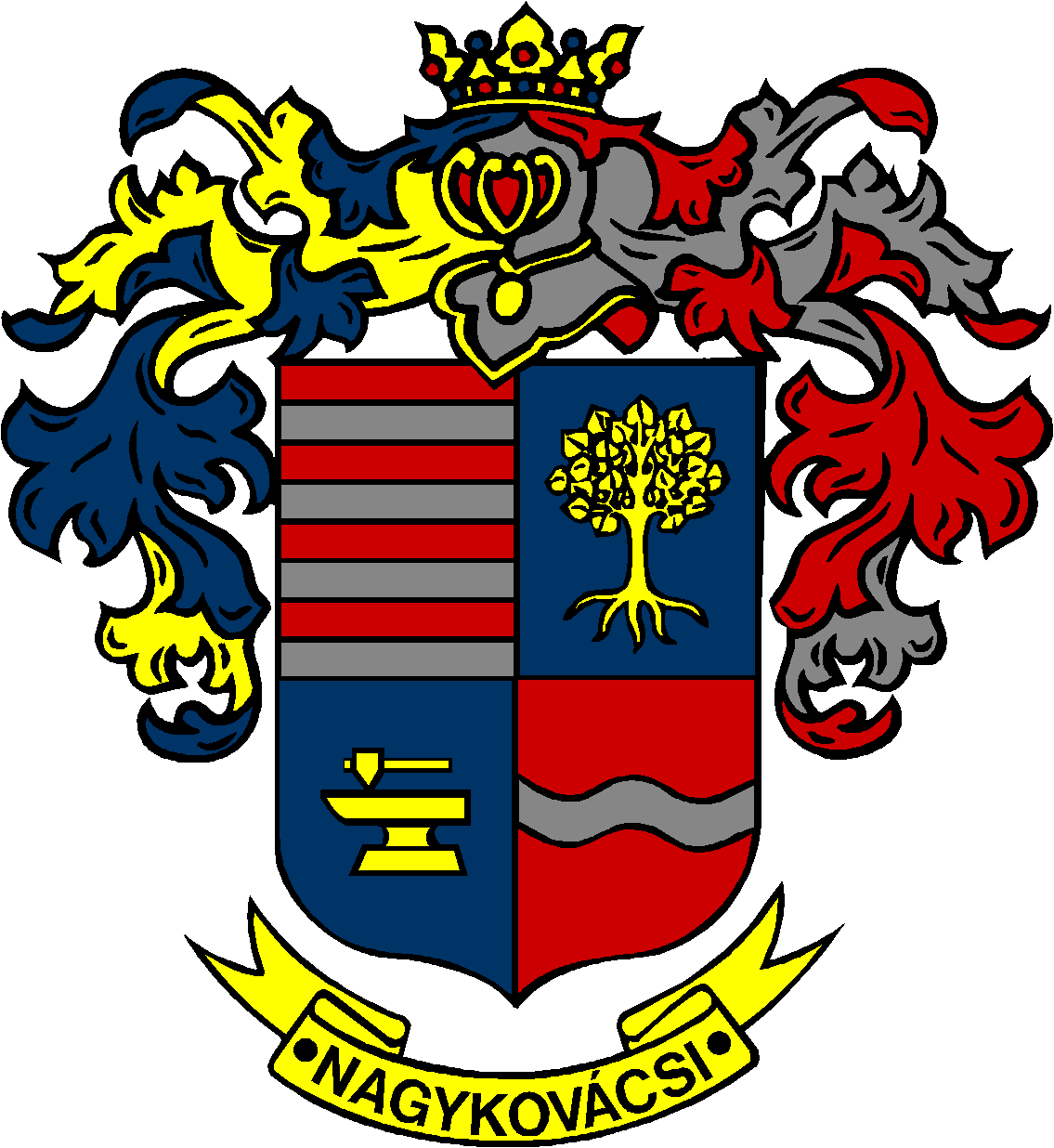 